Wildcat News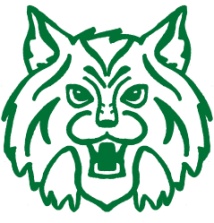 3/16/11Good afternoon Warren Hills Families!!  I hope you and the kids are enjoying the start to Spring Break.  It will be a short break this year but certainly one that is well-deserved for our staff and students.  It is hard to believe that April is right around the corner, and these next few months will certainly fly.  I am excited to move into the spring season and assist our young Wildcats with finding great success as we look ahead.  Take care, and have a great weekend! Kindergarten Enrollment Now Open!!If you have children that will be joining us next year for kindergarten, enrollment is now open at the Student Enrollment Center (650 Conistor).  Accompanying the Wildcat News you will find a flier that illustrates the details.  Please head on over to the enrollment center, and spread the word to your friends who will be enrolling students for the first time.  Also, accompanying this week’s E-News is information on late night kindergarten enrollment.Kindergarten RoundupPlease mark your calendars for Kindergarten Roundup!!  We will hold the event on Tuesday, March 22 at 6:30.  Attached is a flier with more information regarding the event.  Please remember that this is not an enrollment event.  All enrollments will take place at the Student Enrollment Center.MAP ScheduleMAP testing was pushed back this year due to our inclement weather days.  We will now begin testing on April 4 and wrap up with regular testing the third week in April.  Remember, all third, fourth, and fifth grade students will take the assessment.  It is imperative that students in these grade levels are here to take the assessment on scheduled days.  It helps with consistency and creates an assessment routine for our young Wildcats.  We ask that families schedule appointments on days that we are not testing.  Thank you for your assistance as we enter the testing season.  Attention 5th Grade Families!!! 5th Grade Parent Night @ SVMS Tuesday, April 12th, From 6:30pm‐7:30pm, @ SVMS This event is geared towards providing important information to our incoming parents. Our event will cover general information about SVMS, scheduling, daily procedures, activities offered outside the school day, additional transition opportunities, and a tour of the building. We hope that you will join us for this event. This is one of many transitional opportunities provided in order to help the families with their transition from fifth grade to the middle school. The SVMS staff looks forward to meeting you and sharing all of the great things that take place at SVMS. Upcoming South Valley Middle School transition opportunities for students: • 5th Grade Students Visit SVMS: Friday, May 20th • Summer School, including 6th grade transition as an offering: June 2nd‐June 29th • Transition days available if students do not attend summer school: July 28th, 8am‐3pm @ SVMS (or) August 4th, 8am‐3pm @ SVMS • 6th Grade Orientation: Tuesday, August 9th, from 10am‐5:30pm • 1st day of school: August 17th Character For All Book DriveWe are gearing up for the Character For All Book Drive.  Please find the flier that accompanies the Wildcat News this week.  This year all books collected in our building will stay in our building.  Thank you so much for helping to promote the event and supporting students’ literacy at Warren Hills!PTA Corner:Family Fun Night:Mark your calendars for Friday, March 25 for an evening of fun.  The event will be held from 6:00-8:00, and this year’s theme is…Wild Wild West!!  Please see the attached flier with more specific information.  We still need parent volunteers.  If you are available please contact Christy Chu (christychu@sbcglobal.net) or Ann Sutherland (rileykangaroo@aol.com). Meeting DatesApril 19May 17CiCi’s, Fun Run, and Edge Gymnastics Dates: CiCi Nights:           		  Edge Nights 7-9pm:              Fun Run 5-8pm:  	April 21					April 15			May 6	*No March Date							*Need Socks 